МОНОПОРОДНАЯ ВЫСТАВКА РАНГА КЧК – КАНДИДАТ В ЧЕМПИОНЫ НАЦИОНАЛЬНОГО КЛУБАВыставка ЧИХУАХУА ранга КЧК г. МурманскКАТАЛОГ16.02.2019 г. МурманскМОНОПОРОДНАЯ ВЫСТАВКА РАНГА КЧК – КАНДИДАТ В ЧЕМПИОНЫ НАЦИОНАЛЬНОГО КЛУБА16.02.2019МЕСТО ПРОВЕДЕНИЯ:Стадион ПрофсоюзовРоссия / Russia, Мурманская обл., Мурманск г., Челюскинцев ул.ОРГАНИЗАТОР:МРОО Романов на МурманеРоссия / Russia, Мурманская Область, Мурманск, Челюскинцев Улица, дом 44romanov-na-murmane@mail.ru+7 921 2828911, +7 8152 422221, +79212710068Мы выражаем благодарность судьям за согласие на проведение экспертизыСУДЬИ:Островская Марина Григорьевна / Marina Ostrovskaya (Россия / Russia, Москва)Мы благодарим всех участников за то, что Вы сохранили верность своим четвероногим друзьям, нашли возможность собраться сегодня и принять участие в выставке!Мы искренне признательны участникам, предоставившим каталожные данные через систему автоматизации ZooPortal.pro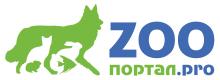  ПРЕДСЕДАТЕЛЬ ОРГКОМИТЕТА:Романовская Евгения ЛеонидовнаВыставка ЧИХУАХУА ранга КЧК г. Мурманск16.02.2019Россия / Russia, МурманскРасписание / Schedule16.02.2019Кобели / MalesКласс Бэби / Baby ClassКласс Щенков / Puppy ClassКласс Юниоров / Junior ClassСуки / FemalesКласс Открытый / Open ClassКобели / MalesКласс Юниоров / Junior ClassКласс Промежуточный / Intermediate ClassКласс Чемпионов / Champion ClassСуки / FemalesКласс Щенков / Puppy ClassКласс Чемпионов / Champion ClassРасписание и структура выставки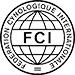 FEDERATION CYNOLOGIQUE INTERNATIONALE (FCI) | RUSSIАN KYNOLOGICAL FEDERATION / РОССИЙСКАЯ КИНОЛОГИЧЕСКАЯ ФЕДЕРАЦИЯ | РОССИЙСКАЯ ФЕДЕРАЦИЯ ЛЮБИТЕЛЬСКОГО СОБАКОВОДСТВАНКП ЧихуахуаМРОО Клуб Кинологов и Канистерапевтов Романов на Мурмане' (Мурманская региональная общественная организация Клуб Кинологов и Канистерапевтов Романов на Мурмане)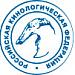 РИНГ 1 / RING 1РИНГ 1 / RING 1Островская Марина Григорьевна / Marina OstrovskayaОстровская Марина Григорьевна / Marina Ostrovskaya  16:10Чихуахуа / Chihuahua (12) (Мексика / Mexico)Породы по группам FCIПороды по группам FCIПороды по группам FCI№ породыПородаСудьяНомера по каталогуКол-во участников9 Группа FCI. Комнатно-декоративные собаки / Group 9. Companion and Toy Dogs9 Группа FCI. Комнатно-декоративные собаки / Group 9. Companion and Toy Dogs9 Группа FCI. Комнатно-декоративные собаки / Group 9. Companion and Toy Dogs218Чихуахуа Гладкошерстная / Chihuahua Smooth hairedОстровская Марина Григорьевна / Marina Ostrovskaya1-55218Чихуахуа Длинношерстная / Chihuahua Long hairedОстровская Марина Григорьевна / Marina Ostrovskaya6-1279 ГРУППА FCI. КОМНАТНО-ДЕКОРАТИВНЫЕ СОБАКИ / GROUP 9. COMPANION AND TOY DOGSЧИХУАХУА ГладкошерстнаяCHIHUAHUA Smooth haired (FCI 218, Мексика / Mexico) Судья Островская Марина Григорьевна / Judge Marina Ostrovskaya (номера 1-5, количество 5), 16.02.2019, Ринг 1, 16:100012,4кгНИКЛЕН'С ЛАЙН ВАНЧАЙМЕТРИКА, PNM 1414, д.р. 03.10.2018, рыж-белСТИВИСТАЙЛ ЦАРЬ ГОРЫ x PRESTIGE BENTORY TAI LI, зав. Попова Е.вл. Попова Е., Россия / RussiaОценка: Оч. персп. Титулы: CW, BEST ВABY / ЛБ, BISB-10022,6 кгСАВАЛЕКС АЛАН АМБЕР ФЛАВЕРМЕТРИКА, PNM 1383, д.р. 07.07.2018, кремMAKE BELIEVE DES ETOILES D'ARTEMIS x OLVI MAGIC WHITE NIGHTS, зав. Савченко А.вл. Савченко А., Россия / RussiaОценка: Оч. персп. Титулы: CW, BEST PUPPY / ЛЩ0032,1 кгСТИВИСТАЙЛ ЦУКАТМЕТРИКА, SST 175, д.р. 29.06.2018, собDIAMOND GLORY'S SMARTCHA-NON FOR STIVIESTYLE x СТИВИСТАЙЛ ЕСЛИ БЫ НЕ ТЫ, зав. Вохмянинавл. Попова Е., Оценка: Оч. персп.004ЛЮСМИРЕЛЬ ТАЙРОНМЕТРИКА, SLW 415, д.р. 04.04.2018, бел с рыжФАВОРИТ ДЖОННИ ВЕЛИКОЛЕПНЫЙ x ЛЮСМИРЕЛЬ АМИДАЛА, зав. Смирнова Л.вл. Кириллова Е., Россия / Russia, Мурманская Область, ПолярныйОценка: Неявка0052,8 кгХОЛИ ХОП ПОЛОНИА ГРАНДРКФ 4840326, IFA 51, д.р. 09.01.2017, рыже-белХОЛИ ХОП ЖАН ПОЛЬ x ХОЛИ ХОП ЖАКЛИНА ЖОДОР, зав. Боровиковавл. Евсикова Л., 183017, Россия / Russia, Мурманская Область, Мурманск, Сафонова Улица, дом 28\2, кв 64Оценка: ОТЛ Титулы: CW, КЧК, ЛС, BOB/ЛПП, BIS-2ЧИХУАХУА ДлинношерстнаяCHIHUAHUA Long haired (FCI 218, Мексика / Mexico) Судья Островская Марина Григорьевна / Judge Marina Ostrovskaya (номера 6-12, количество 7), 16.02.2019, Ринг 1, 16:100062,4 кгХАТИКОМЕТРИКА, JJC 4550, д.р. 21.04.2018, рыжNASLEDIE INKOV MULTIK x АРМЕД ЛАВ АЛЕКСАНДРИЯ, зав. Осиповавл. Шаповалова О., Россия / RussiaОценка: ОТЛ Титулы: CW, ЮКЧК, BEST JUNIOR / ЛЮ, BISJ-10072,4 кгSHIRO YUKI TAKESHI AKIORKF 5076297, ZAK 3826, д.р. 23.10.2017, white & creamLOVING ANGEL S LIPETSKIH OZER x CHIHUA-BOMOND UMEKO HOSHI SHIRO YUKI, зав. Shemyakina I.вл. Bulanova A., Россия / RussiaОценка: ОТЛ Титулы: CW, СС0082,7 кгLAYMINGAS SHORI NAME EVERRKF 4847379, DYC 2479, д.р. 28.04.2017, sable end wh.LAYMINGAS-SHORI SHOWMAN x ЛУНИМА ДЕ'ОЯСТА КЕТТИ ФА, зав. Shukleneвл. Китаева, Россия / Russia, Мурманская Область, Североморск, Кирова Улица, дом 8, кв 4Оценка: ОТЛ Титулы: CW, КЧК, ЛК, BOB/ЛПП, BIS-10092,1 кгДУША СЕВЕРА ЖАСМИНМЕТРИКА, DMM 5161, д.р. 30.05.2018, рыж соб с белLAYMINGAS-SHORI NAME EVER x ARMED LOVE DANIELLA, зав. Малыгинавл. Масленникова М., Оценка: Оч. персп.0102,6 кгДУША СЕВЕРА ЖЕНЬШЕНЬМЕТРИКА, DMM 5159, д.р. 30.05.2018, рыж соб с белLAYMINGAS SHORI NAME EVER x ARMED LOVE DANIELLA, зав. Малыгина А.вл. Китаева Е., 184600, Россия / Russia, Мурманская Область, Североморск, Кирова УлицаОценка: Оч. персп. Титулы: CW, BEST PUPPY / ЛЩ, BISP-10112,5 кгARMED LOVE DANIELLARKF 4361822, ACJ 6256, д.р. 12.07.2015, blue tricolourARMED LOVE ROCK-N-ROLL x ARMED LOVE MARKIZA ANGELOV, зав. Derzhavina E.вл. Kitaeva E., Россия / RussiaОценка: ОТЛ Титулы: СС0122,8 кгRICHLI RED AMAZONKA BRAVE HEARTRKF 4658822, RAR 258, д.р. 19.08.2016, sableGENTLE KISS YOU MY PRINCE x GENTLE KISS LAVANDA, зав. Krasnova I.вл. Kuvshinskaia S., Россия / RussiaОценка: ОТЛ Титулы: CW, КЧК, ЛС, BOS/ЛПппГруппа (group)Группа (group)Группа (group)Номера участников (numbers of participants)Ринг (ring) №Судья (judge)Время (time)Порода / Breed (рус./eng.)Всего в породе (only in the breed)Всего в породе (only in the breed)Класс (class)кобелей (males)сук (females)16.02.201916.02.201916.02.201916.02.201916.02.201916.02.201916.02.20199 ГРУППА FCI. КОМНАТНО-ДЕКОРАТИВНЫЕ СОБАКИ / GROUP 9. COMPANION AND TOY DOGS9 ГРУППА FCI. КОМНАТНО-ДЕКОРАТИВНЫЕ СОБАКИ / GROUP 9. COMPANION AND TOY DOGS9 ГРУППА FCI. КОМНАТНО-ДЕКОРАТИВНЫЕ СОБАКИ / GROUP 9. COMPANION AND TOY DOGS9 ГРУППА FCI. КОМНАТНО-ДЕКОРАТИВНЫЕ СОБАКИ / GROUP 9. COMPANION AND TOY DOGS9 ГРУППА FCI. КОМНАТНО-ДЕКОРАТИВНЫЕ СОБАКИ / GROUP 9. COMPANION AND TOY DOGS9 ГРУППА FCI. КОМНАТНО-ДЕКОРАТИВНЫЕ СОБАКИ / GROUP 9. COMPANION AND TOY DOGS9 ГРУППА FCI. КОМНАТНО-ДЕКОРАТИВНЫЕ СОБАКИ / GROUP 9. COMPANION AND TOY DOGSЧИХУАХУА Гладкошерстная / CHIHUAHUA Smooth haired55001-0051Островская Марина Григорьевна / Marina Ostrovskaya16:10Бэби (3-6 мес) / Baby (3-6 month)10001Щенков (6-9 мес) / Puppy (6-9 month)20002-003Юниоров (9-18 мес) / Juniors (9-18 month)10004Открытый (с 15 мес) / Open (from 15 month)01005ЧИХУАХУА Длинношерстная / CHIHUAHUA Long haired77006-0121Островская Марина Григорьевна / Marina Ostrovskaya16:10Щенков (6-9 мес) / Puppy (6-9 month)02009-010Юниоров (9-18 мес) / Juniors (9-18 month)10006Промежуточный (15-24 мес) / Intermediate (15-24 month)10007Чемпионов (с 15 мес) / Champions (from 15 month)12008, 011-012Всего групп (only groups)Всего групп (only groups)11Всего пород (only breeds)Всего пород (only breeds)22Всего кобелей (males)Всего кобелей (males)77Всего сук (females)Всего сук (females)55Всего собак (only dogs)Всего собак (only dogs)1212